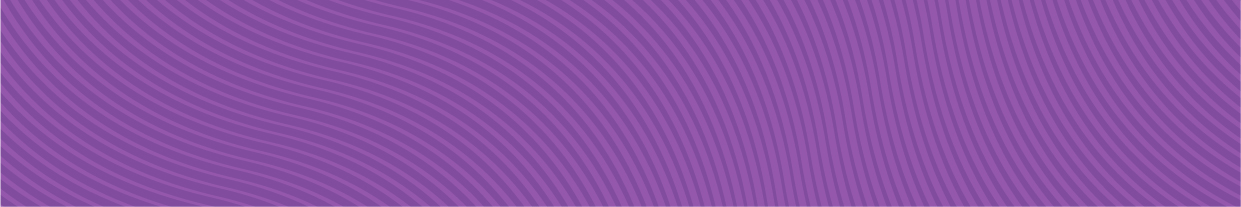 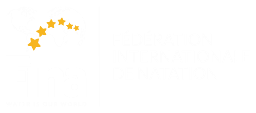 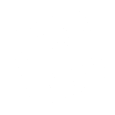 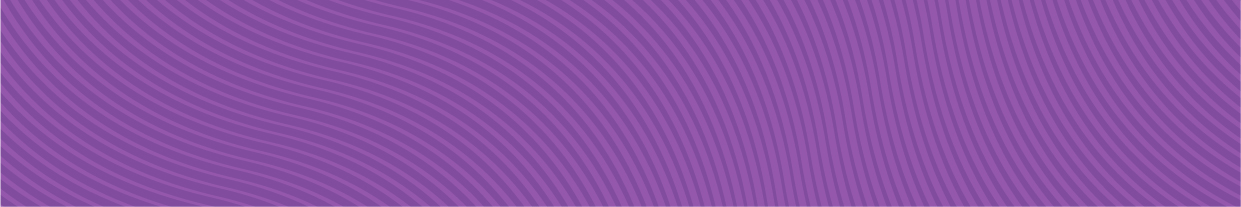 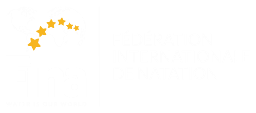 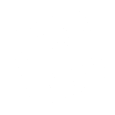 Член Федерации FINA: __________________________________________________Дата: ___________________________	Подпись: ___________________________Член федерации FINA:Приморский КрайПриморский КрайПриморский КрайПриморский КрайСоревнование:Первенство России по синхронному плаваниюПервенство России по синхронному плаваниюПервенство России по синхронному плаваниюПервенство России по синхронному плаваниюВид программы:ПРЕДВАРИТЕЛЬНЫЕ ФИНАЛВид программы:Соло ТехМуж.Соло
ТехДуэт Тех.Микст Дуэт
Тех.Вид программы:Соло Произ.Муж. Соло Произ.Дуэт Произ.Микст Дуэт Произ.Вид программы:Группа ТехГруппа произ.Акр.группаКомби Тема:ПаукиПаукиПаукиПаукиИмена спортсмена(ов):Ковальчук Яна, Романова Настя….Ковальчук Яна, Романова Настя….Ковальчук Яна, Романова Настя….Ковальчук Яна, Романова Настя….ЭЛЕМЕНТЫ ВКЛЮЧЕННЫЕ В ВЫСТУПЛЕНИЕВРЕМЯЧАСТЬЭЛ.БАЗОВАЯ ОЦЕНКА ЗАЯВЛЕННАЯ СЛОЖНОСТЬБОНУСЫDDTC0:12-0:17 ACRO1ACRO-A2,00:18-0:24TRANS0:25-0:40HYBRID-T2NM TUR1 R2 AW12,350:41-0:52TRANS0:53-1:05HYBRID-S3NM TUR1 R2 AW10,951:06-1:16TRANS1:23-1:25HYBRID-T4NM TUR1 R2 AW10,951:26-1:35TRANS1:36-1:45ACRO5ACRO-B2,01:46-1:54TRANS1:55-2:12HYBRID-D  6NM TUR1 R2 AW10,952:13-2:20TRANS2:21-2:30ACRO  7ACRO-P   2,02:31-2:32TRANS2:33-2:41ACRO 8ACRO-A2,02:41-2:45TRANS2:46-3:04HYBRID-T9NM TUR1 R2 AW10,9511,850